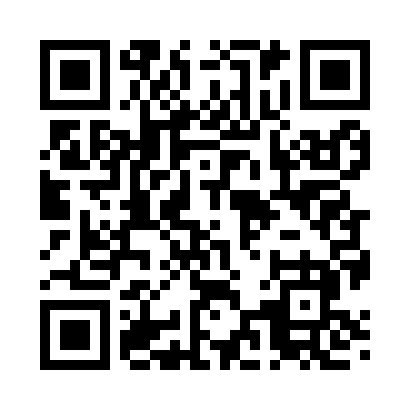 Prayer times for Coskata, Massachusetts, USAWed 1 May 2024 - Fri 31 May 2024High Latitude Method: Angle Based RulePrayer Calculation Method: Islamic Society of North AmericaAsar Calculation Method: ShafiPrayer times provided by https://www.salahtimes.comDateDayFajrSunriseDhuhrAsrMaghribIsha1Wed4:105:3712:374:297:389:052Thu4:095:3512:374:307:399:063Fri4:075:3412:374:307:409:084Sat4:055:3312:374:307:419:095Sun4:045:3212:374:317:429:116Mon4:025:3012:374:317:439:127Tue4:015:2912:374:317:449:148Wed3:595:2812:374:317:469:159Thu3:575:2712:374:327:479:1610Fri3:565:2612:364:327:489:1811Sat3:545:2512:364:327:499:1912Sun3:535:2412:364:337:509:2113Mon3:525:2312:364:337:519:2214Tue3:505:2212:364:337:529:2415Wed3:495:2112:364:347:539:2516Thu3:475:2012:364:347:549:2617Fri3:465:1912:374:347:559:2818Sat3:455:1812:374:347:569:2919Sun3:435:1712:374:357:569:3020Mon3:425:1612:374:357:579:3221Tue3:415:1612:374:357:589:3322Wed3:405:1512:374:367:599:3423Thu3:395:1412:374:368:009:3624Fri3:385:1312:374:368:019:3725Sat3:375:1312:374:368:029:3826Sun3:365:1212:374:378:039:3927Mon3:355:1112:374:378:049:4128Tue3:345:1112:374:378:049:4229Wed3:335:1012:384:388:059:4330Thu3:325:1012:384:388:069:4431Fri3:315:0912:384:388:079:45